Resultat: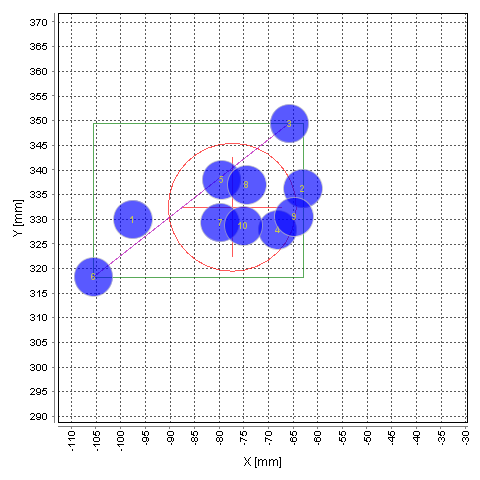 Dato:Nov 4, 2019 2:18:13 PMType af måling:Type 15 @ 100 meterKaliber:9,72 gramLOT Nr.:Sonic Hunter 150 GRNo. x [mm] y [mm] V_T100.00 [m/s] E_T [J] Vo [m/s] V2_10.00 [m/s] 1  -97.5329.9798.233096.62928.49914.812  -63.0336.2805.963156.88938.84924.733  -65.7349.4798.003094.91927.38915.274  -68.2327.8808.903179.97944.46928.185  -79.5338.0815.083228.76936.81924.226  -105.5318.3798.763100.75930.58916.227  -79.8329.3800.223112.13931.44916.488  -74.3336.9812.693209.84936.38921.169  -64.8330.5804.783147.71935.94920.9710  -75.1328.6812.463208.03934.07921.08MEAN -77.3332.5805.513153.56934.44920.31MAX -63.0349.4815.083228.76944.46928.18MIN -105.5318.3798.003094.91927.38914.81RANGE 42.531.117.07133.8517.0813.37STDEV 14.28.26.5551.345.174.54Evaluation Value[mm] Impact Mean Point X-77.3Impact Mean Point Y332.5Mean Radius13.0Group Rectangle Width42.5Group Rectangle Height31.1Largest Distance50.4